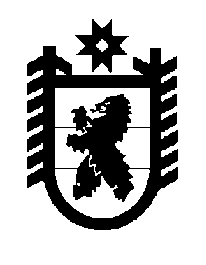 Российская Федерация Республика Карелия    ПРАВИТЕЛЬСТВО РЕСПУБЛИКИ КАРЕЛИЯПОСТАНОВЛЕНИЕот  30 декабря 2011 года № 383-Пг. ПетрозаводскО внесении изменений в постановление Правительства Республики Карелия от 16 ноября 2010 года № 250-ППравительство Республики Карелия п о с т а н о в л я е т:Внести в постановление Правительства Республики Карелия от          16 ноября 2010 года № 250-П "О Порядке осуществления государствен-ным бюджетным учреждением Республики Карелия полномочий исполнительного органа государственной власти Республики Карелия по исполнению публичных обязательств перед физическим лицом, подлежащих исполнению в денежной форме, и финансового обеспечения их осуществления" (Собрание законодательства Республики Карелия, 2010, № 11, ст.1453; 2011, № 2, ст.149; № 3, ст.329) следующие изменения:1) в наименовании слово "учреждением" заменить словами "и автономным учреждениями";2) преамбулу после слов "О некоммерческих организациях" дополнить словами "и статьей 2 Федерального закона от 3 ноября         2006 года № 174-ФЗ "Об автономных учреждениях";3) в пункте 1 слово "учреждением" заменить словами "и автономным учреждениями";4) в Порядке осуществления государственным бюджетным учреждением Республики Карелия полномочий исполнительного органа государственной власти Республики Карелия по исполнению публичных обязательств перед физическим лицом, подлежащих исполнению в денежной форме, и финансового обеспечения их осуществления, утвержденных указанным постановлением:в наименовании слово "учреждением" заменить словами "и автономным учреждениями";пункт 1 после слов "учреждением Республики Карелия" дополнить словами "и автономным учреждением Республики Карелия, созданным на базе имущества, находящегося в собственности Республики Карелия,";в пункте 2:в абзаце первом слово "соответствующим" исключить;в пункте 4 цифру "5" заменить цифрой "10";подпункт "б" пункта 5 дополнить словами ", в том числе по ведению бюджетного учета, составлению и предоставлению бюджетной отчетности";пункт 11 изложить в следующей редакции:"11. Учреждение составляет и представляет в исполнительный орган государственной власти Республики Карелия бюджетную отчетность в порядке, установленном Министерством финансов Российской Федерации для составления и представления годовой, квартальной и месячной отчетности об исполнении бюджетов бюджетной системы Российской Федерации.";в пункте 12 слова "государственного бюджетного учреждения Республики Карелия" заменить словом "учреждения".           ГлаваРеспублики Карелия                                                                     А.В. Нелидов